Standaardberichten social mediaVan 13 t/m 18 november collecteer ik voor kinderen met een handicap. Helaas kunnen kinderen met een handicap vaak niet meedoen en staan zij aan de zijlijn. NSGK zet zich in voor deze kinderen op het gebied van scholing, wonen, werk, vrije tijd en sport, zodat zij gewoon mee kunnen doen. Daarom loop ik deze week de collecte voor NSGK. Helpt u ook mee door een bijdrage te doen?
Van 13 t/m 18 november collecteer ik voor kinderen met een handicap. Helpt u mee? Van 13 t/m 18 november collecteer ik voor kinderen met een handicap. Gedurende deze week loop ik in …(wijk,dorp,stad)… en kunt u mij tegenkomen. Helpt u ook mee door een bijdrage te doen?Vindt u het ook belangrijk dat kinderen met en zonder handicap samen spelen, sporten en naar school gaan? Van 13 t/m 18 november collecteren we voor kinderen met een handicap. Doe mee en geef een bijdrage aan mij of een van de andere collectanten!
Kinderen met een handicap horen niet langs de zijlijn te staan! Bent u dat met mij en NSGK eens? Geef dan tijdens de collecteweek van 13 t/m 18 november! 
Yes, het is bijna weer zover! Van 13 t/m 18 november mag ik weer collecteren voor NSGK, zodat we er samen voor kunnen zorgen dat kinderen met een handicap niet aan de zijlijn blijven staan. Helpt u ook mee? 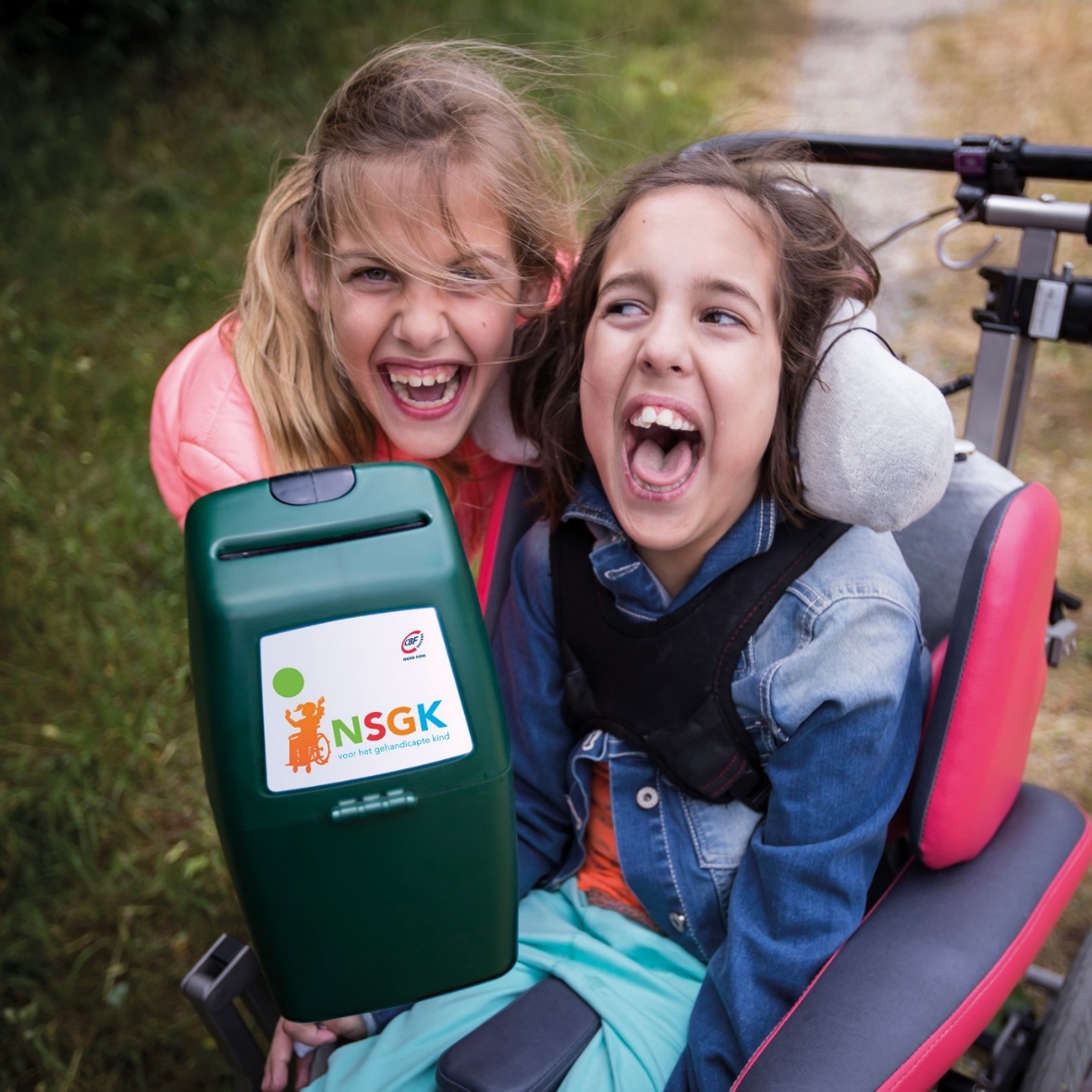 